HD 4/8HDMI H.264 ASI/IP Encoder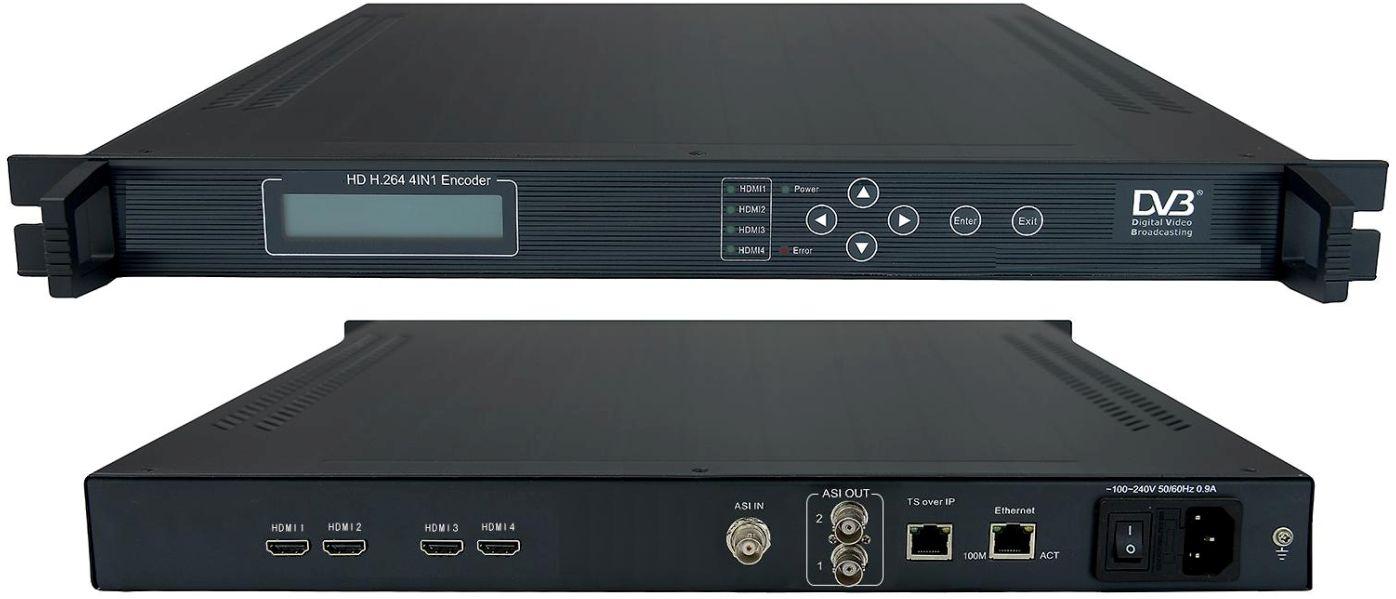 Model 1115 4HDMI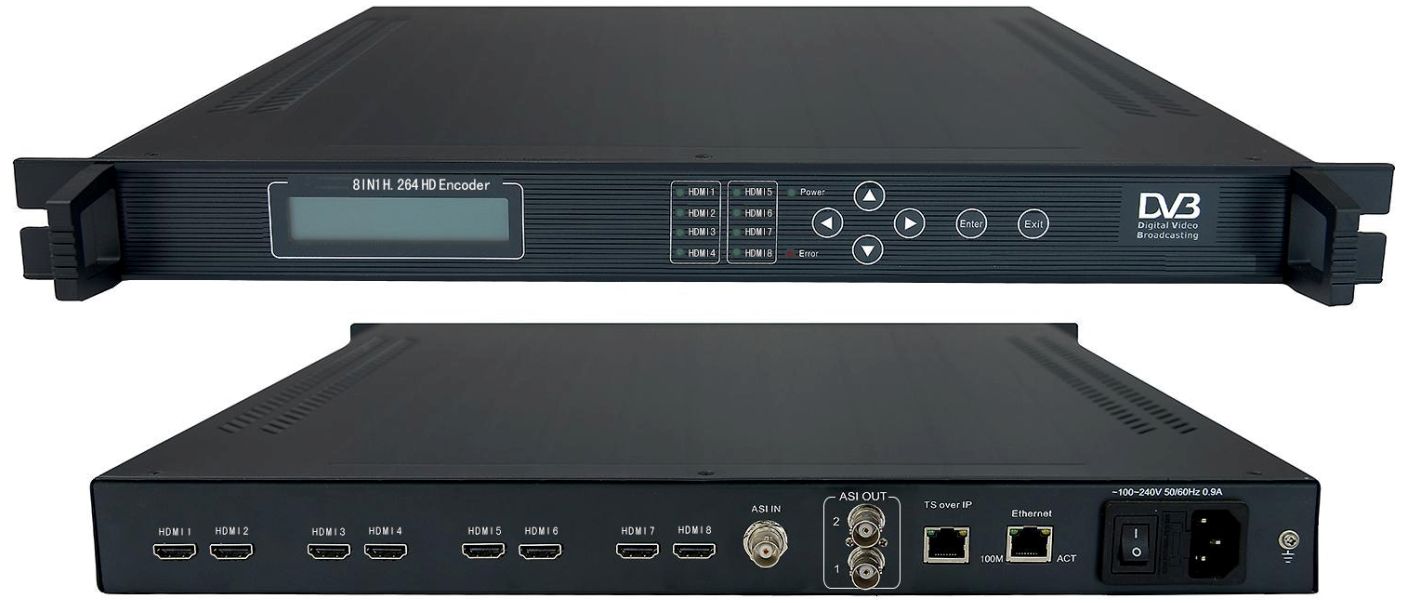 Model 1815 8HDMIOverviewMPEG-4 AVC/H.264 HD IP Encoder supports 4/8*HDMI input, and generates DVB transport stream (TS/ASI) and SPTS/MPTS (TS over IP) output. It suits 1U rack and supports1080i/p, 720p and HDCP. Besides.Technical SpecificationOrder GuideInput4/8*HDMI interface, support HDCP4/8*HDMI interface, support HDCPInput1*ASI multiplex to MPTS out1*ASI multiplex to MPTS outOutputASIDVB standard, 2*BNC interfaceOutputIPIP/UDP (TS over UDP), MPTS/SPTS,Unicast/MulticastVideoVideo4:2:0 encoding H.264 HP@L4 MP@L3VideoVideoHD:1920*1080*60/50i/p,1280*720*60p/50p;SD:PAL(720*576i),NTSC(720*480i);VideoVideoBit rate :3 to 15Mbps (4:2:0) per channel, recommend 4-8 mbps,VideoVideoCBR/VBRAudioBitrate128, 160, 192, 224, 256, 320, 384KbpsAudioVolumeVolume range 0~31AudioPropertyMPEG-1 Layer 2AudioSampling48khz,etc.ControlNMS (), Keyboard + LCDNMS (), Keyboard + LCDGeneral FeaturesSize* *,**General FeaturesTemperature0~ (Operation); -20~ (Storage)General FeaturesPower100-240VAC (±10%), 50Hz, 25W1115HD H.264 4HDMI 1080p Encoder(4*HDMI+ASI in,ASI+IP(TS UDP) out)1815HD H.264 8HDMI 1080p Encoder(8HDMI+ASI in,ASI+IP(TS UDP) out)1866HD H.264 8HDMI 1080p Encoder(8HDMI in,only IP(TS UDP) out)